Additional file 2. Asymptote analysis (left) and KDE utilisation distributions (right) for sixteen dingo home ranges. Asymptote data added randomly at 25-fix intervals for dingo seasonal home ranges calculated at the 95% KDE utilization distribution with number of fixes listed on the x-axis and area (m2) on the y-axis. Seasonal home ranges are sufficiently described when 75-100% of fixes are within 5% total kernal area (represented in grey) which was achieved for all individuals in the analysis. KDE utilisation distributions use the reference bandwidth showing 95% and 50% (core) isopleths; axes indicate UTM position coordinates in WGS 1984 zone 51S. Animals lised in sequential order from Table S1 starting with Dingo 1.  (Animals with insufficient data are not represented).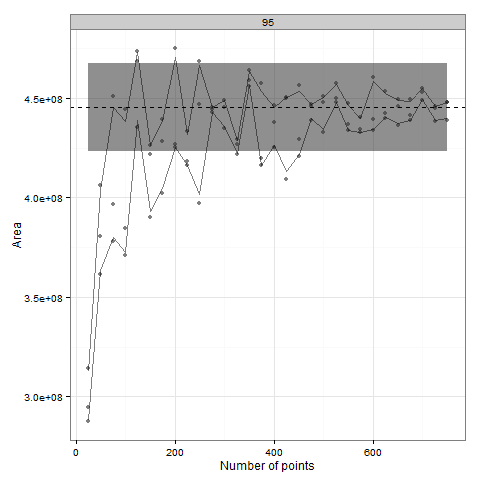 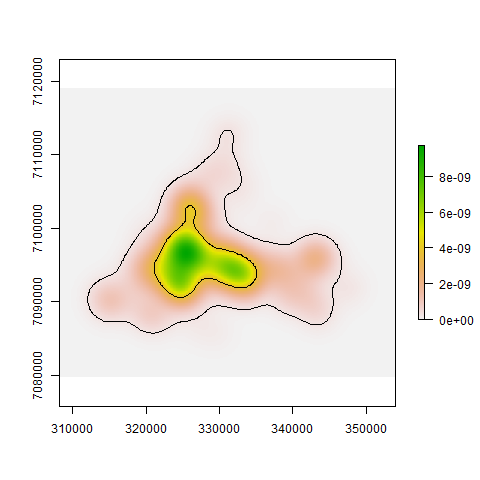 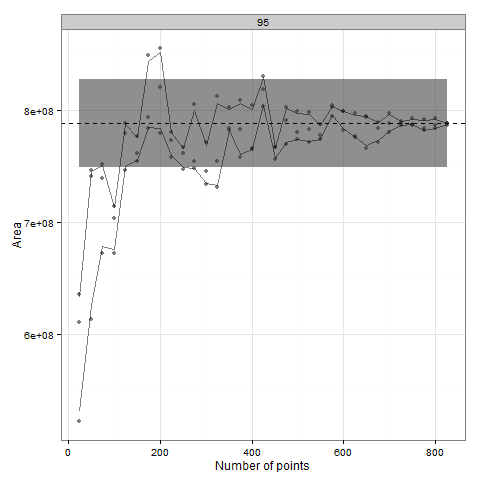 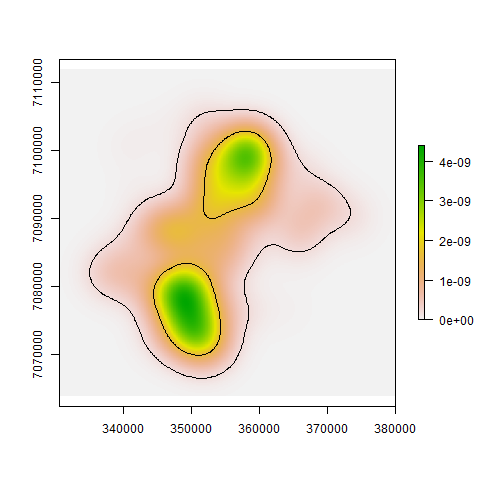 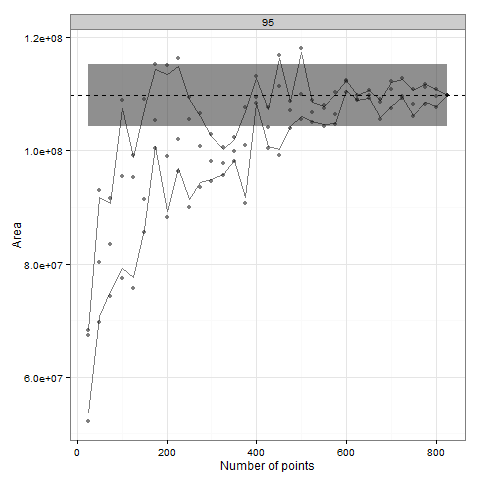 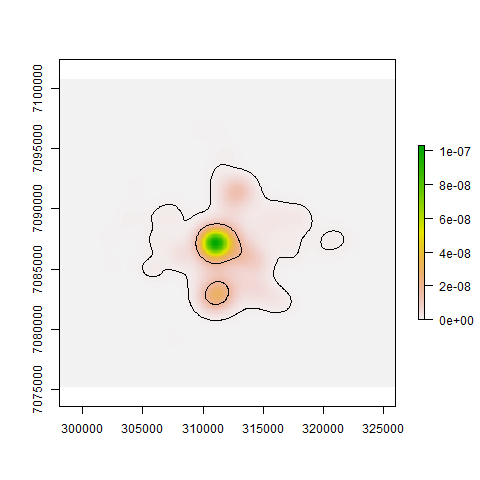 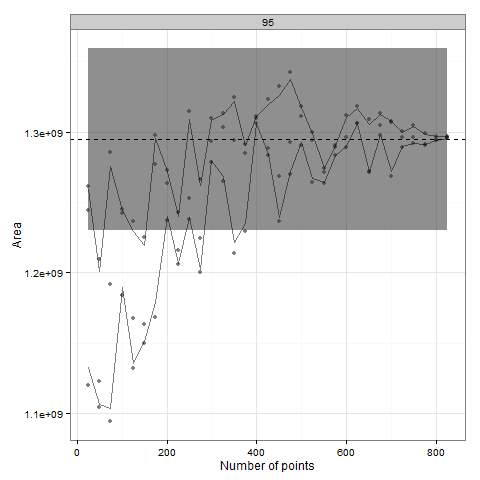 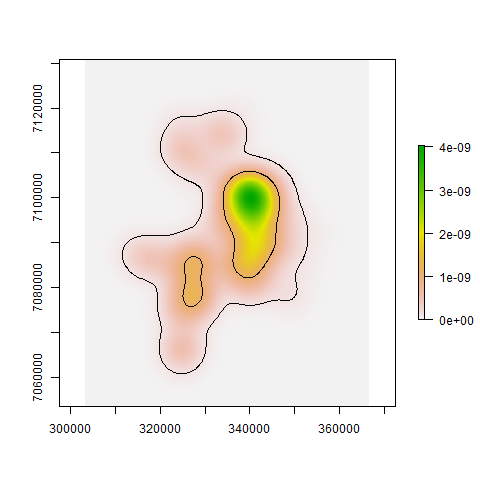 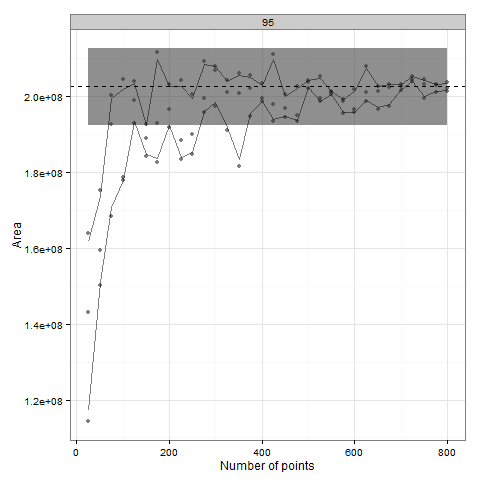 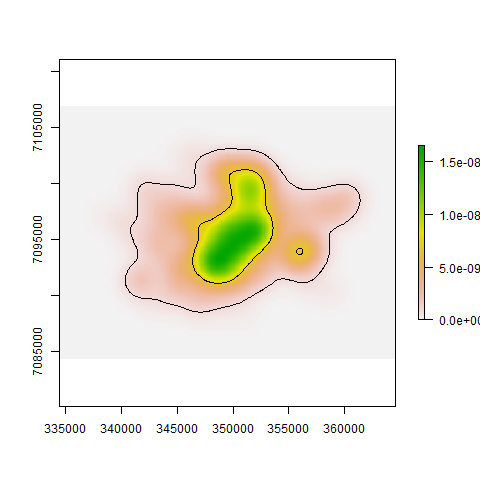 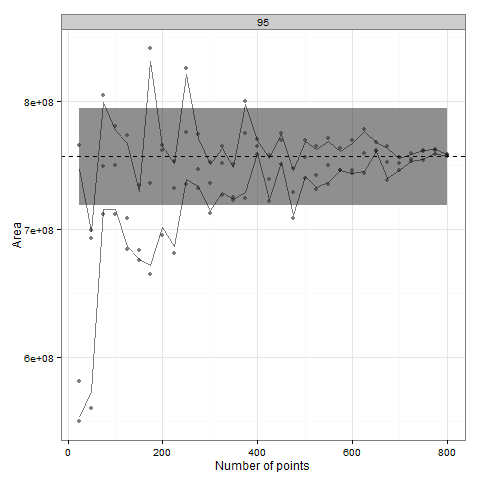 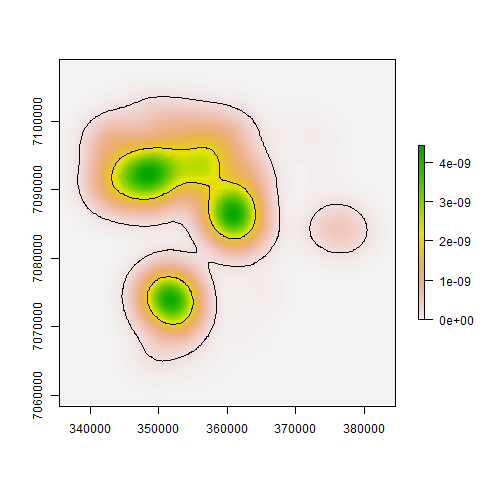 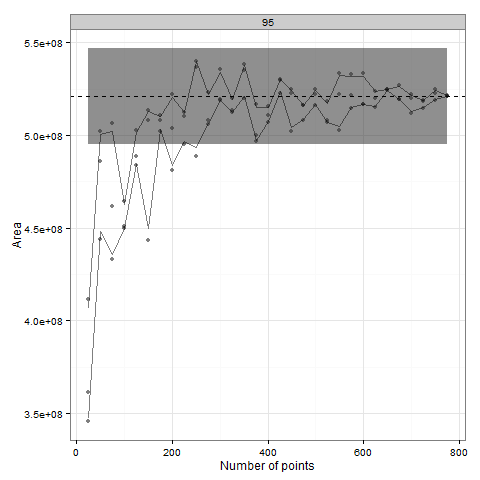 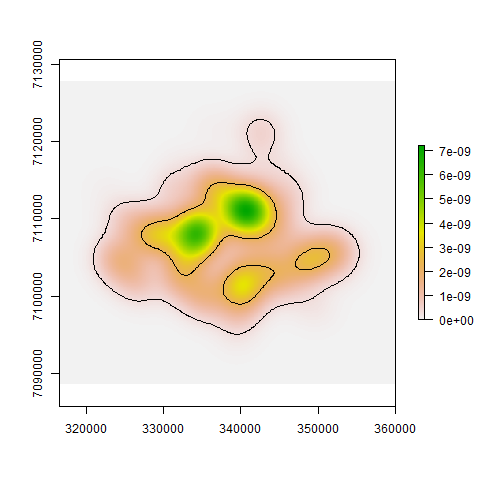 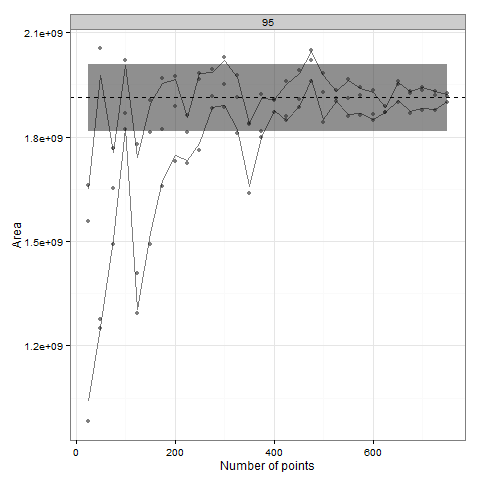 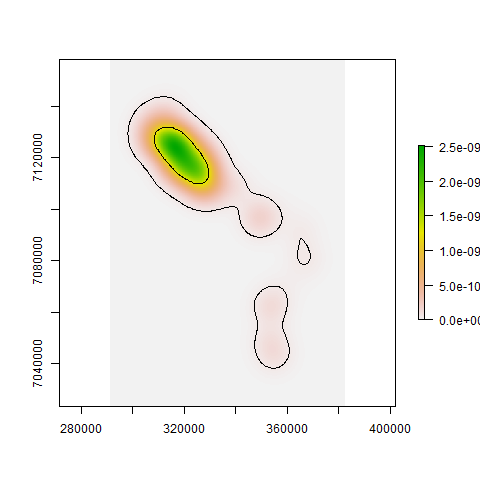 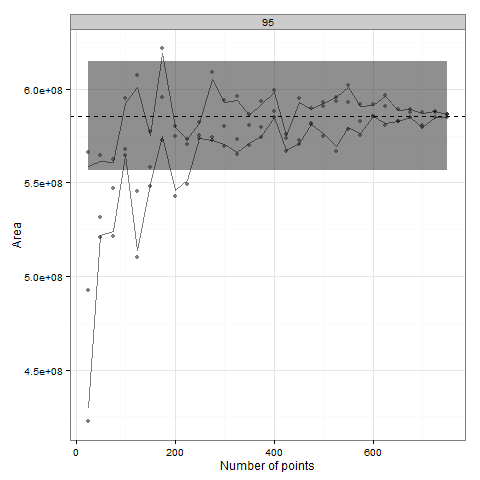 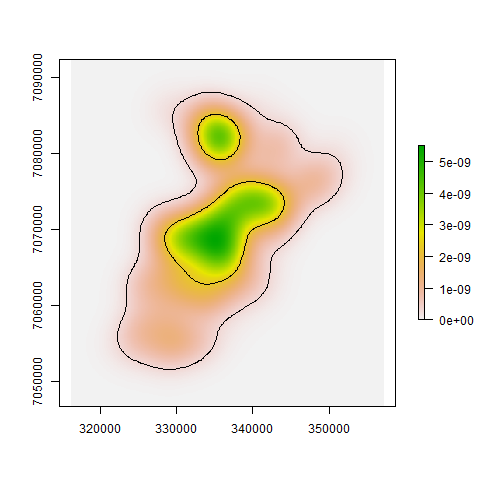 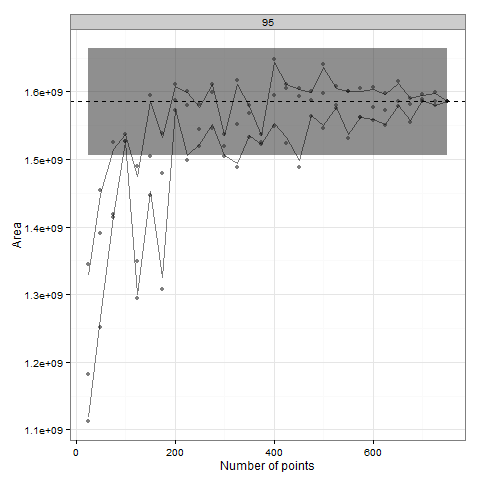 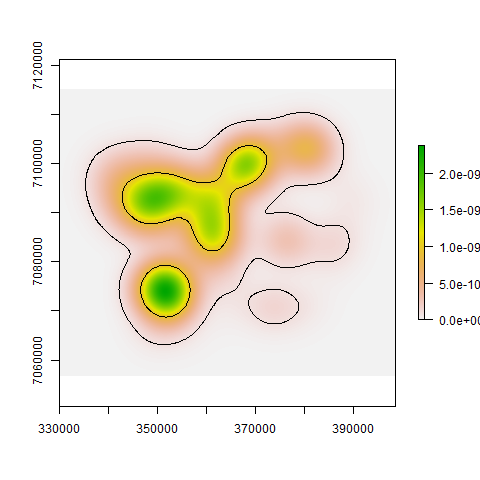 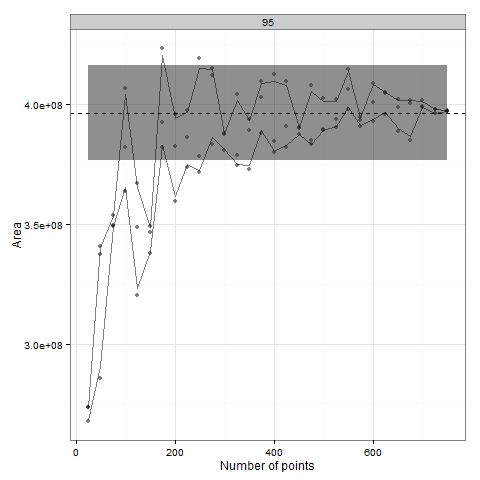 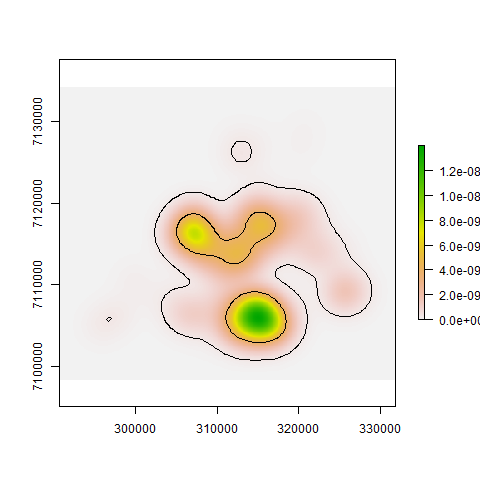 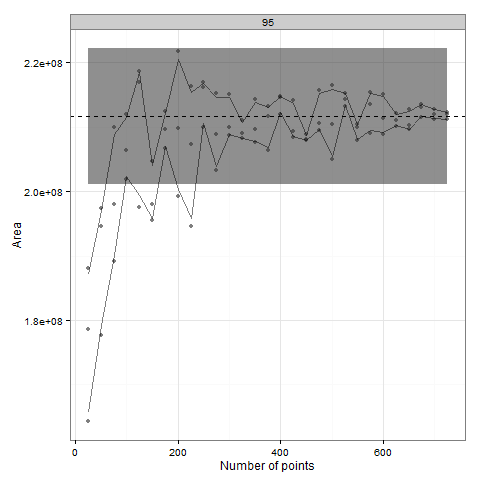 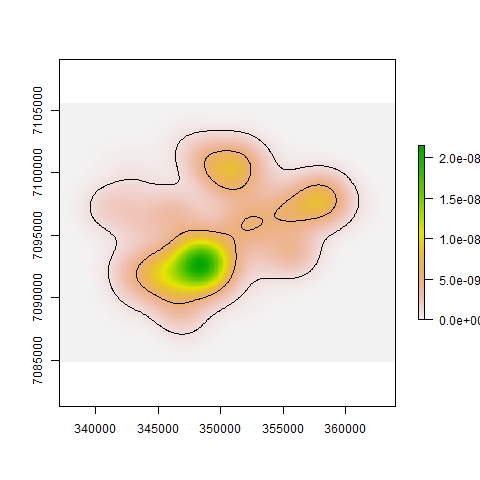 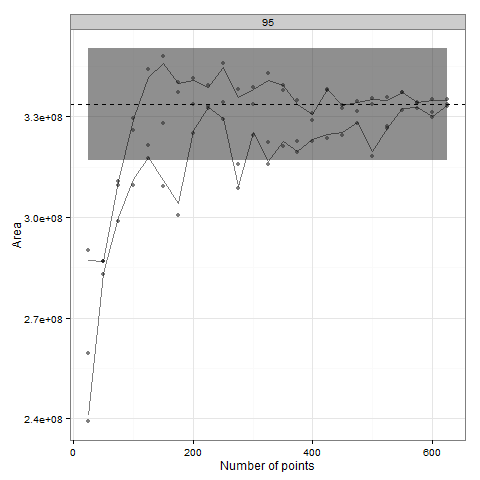 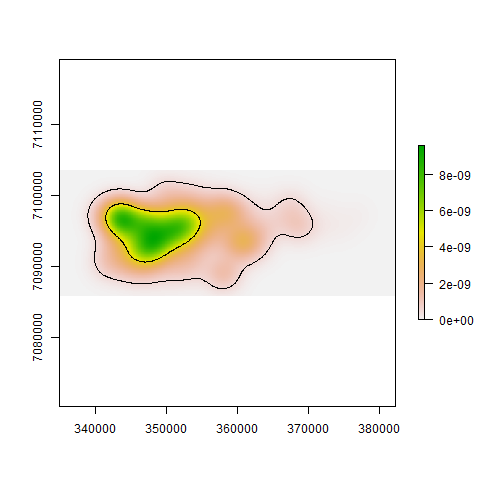 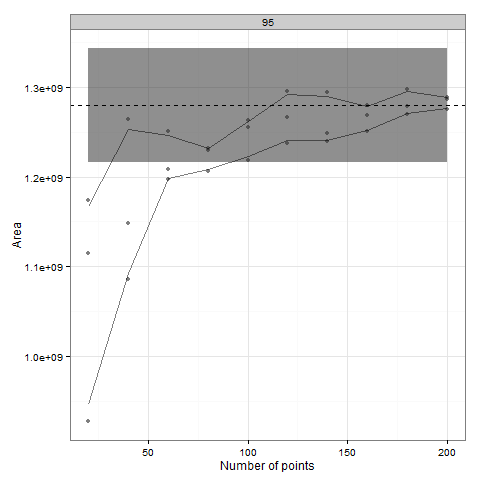 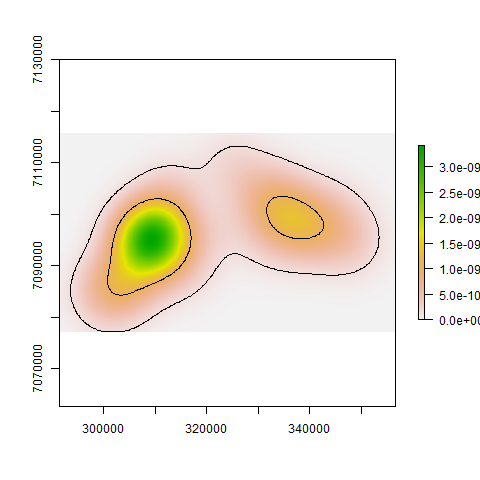 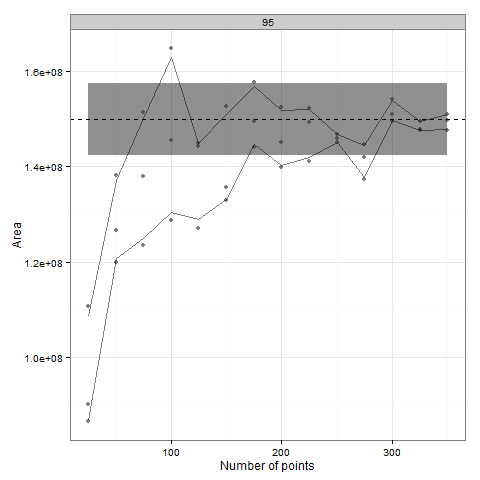 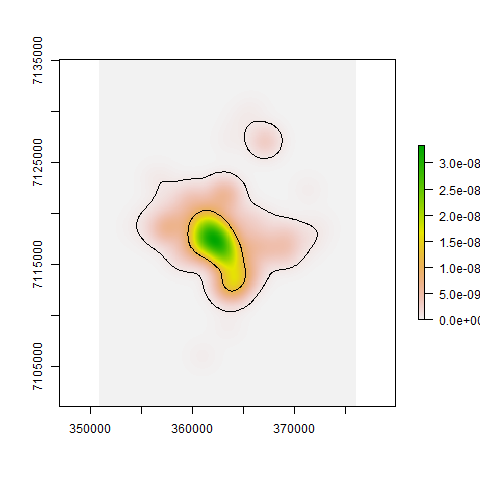 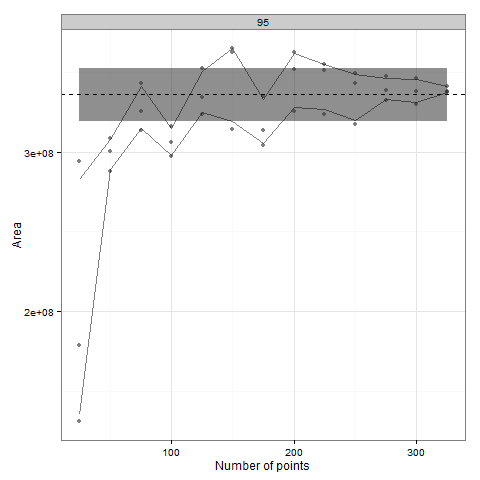 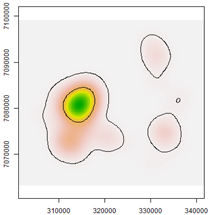 